Le 22/01/2016 17:07,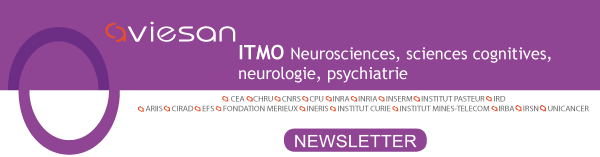 